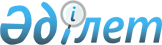 Петропавл қаласы әкімдігінің 2005 жылғы 23 наурыздағы "Азаматтардың жекелеген санаттарына санаторлық-курорттық емделуге әлеуметтік көмек беру ережесін бекіту туралы" N 215 қаулысына өзгерістер мен толықтырулар енгізу туралы
					
			Күшін жойған
			
			
		
					Солтүстік Қазақстан облысы Петропавл қаласының әкімдігінің 2007 жылғы 22 ақпандағы N 226 қаулысы. Солтүстік Қазақстан облысының Петропавл қаласының әділет басқармасында 2007 жылғы 19 наурызда N 13-1-64 тіркелді. Күші жойылды - Солтүстік Қазақстан облысы Петропавл қаласы 2010 жылғы 16 сәуірдегі N 432 Қаулысымен

      Ескерту. Күші жойылды - Солтүстік Қазақстан облысы Петропавл қаласы 2010.04.16 N 432 Қаулысымен

      Қазақстан Республикасының 2001 жылғы 23 қаңтардағы "Қазақстан Республикасындағы жергілікті мемлекеттік басқару туралы" N 148  Заңының 31-бабы 1-тармағының 14) тармақшасына сәйкес, қала әкімдігіҚАУЛЫ ЕТЕДІ: 



      1. Қала әкімдігінің 2005 жылғы 23 наурыздағы "Азаматтардың жекелеген санаттарына санаторлық-курорттық емделуге әлеуметтік көмек беру ережесін бекіту туралы" N 215 қаулысына (әділет органдарында 2005 жылғы 15 сәуірдегі N 1578 мемлекеттік тіркеу, 2005 жылғы 6 мамырдағы "Добрый вечер" газеті) мынадай өзгертулер мен қосымшалар енгізілсін:

      1) атаулы қаулымен бекітілген Азаматтардың жекелеген санаттарына санаторлық-курорттық емделуге әлеуметтік көмек беру ережесінде:

      1 тармақтағы "жергілікті маңыздағы" сөздері "санаторийлер мен пансионаттардағы" сөздерімен ауыстырылсын;

      2) N 2 қосымшадағы "профилакторийдің" сөзінен кейін»"санаторийдің, пансионаттың" сөздерімен толықтырылсын.



      2. Осы қаулының орындалуын бақылау қала әкімінің орынбасары Т.Н.Құлжановаға жүктелсін.



      3. Осы қаулы оның алғашқы ресми жарыққа шыққан күнінен соң күнтізбелік күн өткеннен кейін күшіне енеді.       Қала әкімі 
					© 2012. Қазақстан Республикасы Әділет министрлігінің «Қазақстан Республикасының Заңнама және құқықтық ақпарат институты» ШЖҚ РМК
				